附件1   在线学习二维码2021年高危儿管理适宜技术提高班                    扫码观看直播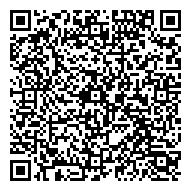 